                                                                                                                     		Проект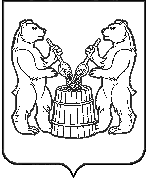 АДМИНИСТРАЦИЯ  УСТЬЯНСКОГО  МУНИЦИПАЛЬНОГО  РАЙОНА  АРХАНГЕЛЬСКОЙ  ОБЛАСТИПОСТАНОВЛЕНИЕот       сентября 2020 года   №  р.п. ОктябрьскийО  внесении изменений  в административный  регламент предоставления муниципальной услуги по предоставлению доступа к архивным документам муниципального архива муниципального образования «Устьянский муниципальный район» Архангельской областиВ целях приведения муниципального правового акта в соответствие с законодательством Российской Федерации и законодательством Архангельской области, администрация Устьянского муниципального  района Архангельской области ПОСТАНОВЛЯЕТ:       1. Внести следующие изменения в административный регламент предоставления муниципальной услуги по предоставлению доступа к архивным документам   муниципального архива муниципального образования «Устьянский муниципальный район» Архангельской области, утверждённый постановлением  администрации муниципального образования «Устьянский муниципальный район» № 283 от 11 марта 2019 года:1.1. Пункт 4  административного регламента дополнить абзацем следующего содержания:«  В случае  оформления доверенности в форме электронного документа она должна быть подписана с использованием усиленной квалифицированной электронной подписи.»        1.2. Пункт 12 административного регламента изложить в следующей редакции: «12. Перечень нормативных правовых актов, регулирующих предоставление муниципальной услуги, размещён на Архангельском региональном портале государственных и муниципальных услуг (функций) и официальном сайте Устьянского муниципального района Архангельской области в информационно-телекоммуникационной сети «Интернет».»        2. Разместить настоящее постановление на официальном сайте администрации  Устьянского  муниципального района Архангельской области и опубликовать в муниципальном вестнике «Устьяны».        3. Контроль за исполнением  настоящего постановления возложить на управляющего делами местной администрации С. В. Казакова.Глава  Устьянского  муниципального  района                                    А.А. Хоробров     Согласовано:Управляющий  делами                                                                                         С.В.КазаковЮридический  отдел                                                                                            Е.В.Кузнецова	Подготовила  :  Паршина Э.В. 5-19-90Количество  копий :  4в  дело-3архивный  отдел- 1Пояснительная запискаПроект  постановления  подготовлен в целях приведения муниципального правового акта в соответствие с законодательством РФ и законодательством Архангельской области.Проект прошел экспертизу в прокуратуре Устьянского района.